                           REZULTATELE OBȚINUTE DE ELEVI LA           POVEȘTILE CANGURULUI- concurs national de limba română                                                             Editia 2020                                             Profesor coordonator,                                                 Gheorghiu Diana MariaINSPECTORATUL ŞCOLAR JUDEŢEAN – VASLUIEPISCOPIA HUŞILORSEMINARUL TEOLOGIC ORTODOX ,,SF. IOAN GURĂ DE AUR”  HUŞIStr. I. Al. Angheluş, nr. 1, mun. Huşi, jud. VasluiTel./fax: 0235/471599site: www.seminarulteologichusi.roE-mail: seminarulteologichusi@yahoo.com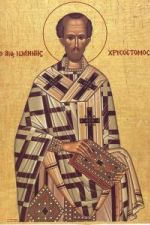 Nr. Crt.Numele si prenumele elevuluiClasa Semnatura 1Tongaru AlinaClasa a X-a FilologiePREMIUL I2Aftanasă AnaClasa a X-a FilologiePREMIUL II3Alexa DariaClasa a X-a FilologiePREMIUL III